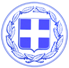                       Κως, 3 Αυγούστου 2018ΔΕΛΤΙΟ ΤΥΠΟΥΘΕΜΑ : “Στο Πυλί γίνονται ασφαλτοστρώσεις και βελτιώνονται οι δρόμοι μετά από πολλά χρόνια.”Συνεχίζεται η υλοποίηση του προγράμματος ασφαλτοστρώσεων και βελτίωσης του οδικού δικτύου στο Δήμο Κω.Σειρά πήρε το Πυλί, το οποίο την προηγούμενη περίοδο ήταν σε πλήρη εγκατάλειψη, αφού για κάποιους τα χωριά της Κω δεν υπήρχαν στο χάρτη.Ο Δήμος πρόσφατα ολοκλήρωσε την ασφαλτόστρωση δρόμων στην περιοχή του Αγ. Γεωργίου και τις επόμενες ημέρες ακολουθούν νέες στην περιοχή του Αγίου Νικολάου.Η Νέα Δημοτική Αρχή υλοποιεί το μεγαλύτερο πρόγραμμα ασφαλτοστρώσεων των τελευταίων χρόνων, με σταθερά βήματα βελτιώνουμε το οδικό δίκτυο του νησιού μας και την καθημερινότητα των πολιτών.Η Κως προχωρά μπροστά με έργα.Γραφείο Τύπου Δήμου Κω